         Общероссийская общественная организация 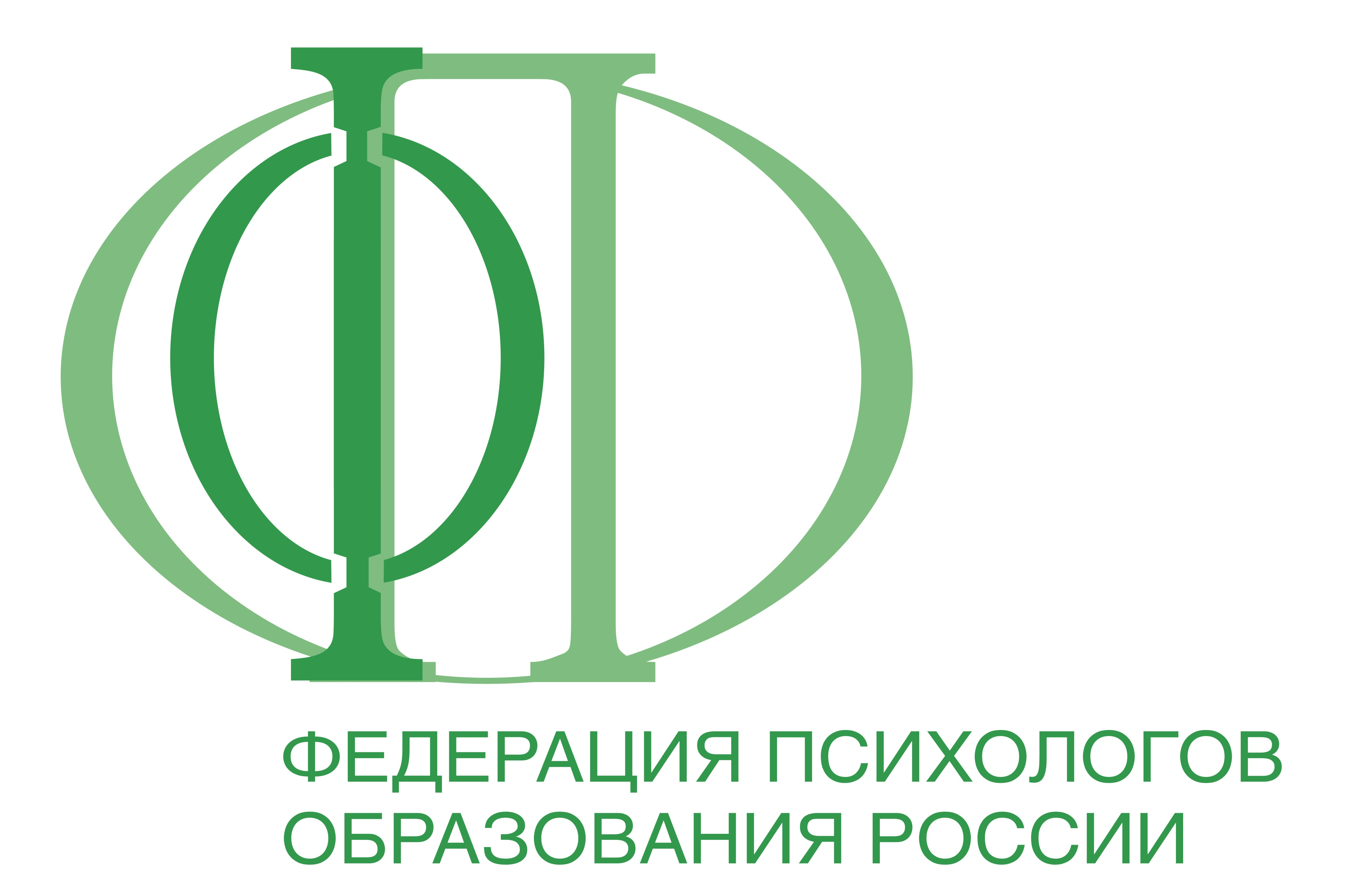 	                         «Федерация психологов образования России»                            125009, г. Москва,  ул. Моховая, д.9, корп. «В» тел./ факс: (495) 623-26-63, www.rospsy.ru, rospsy@mail.ruПлан работыОбщероссийской общественной организации «Федерация психологов образования России»на 2019 годУТВЕРЖДАЮПрезидент Общероссийской общественной организации «Федерация психологов образования России»__________________       В.В. Рубцов    «      »  ___________        2019   г.№п/пНаименование мероприятияСроки проведенияОтветственный исполнительI. Развитие структуры и функций ФПО РоссииI. Развитие структуры и функций ФПО РоссииI. Развитие структуры и функций ФПО РоссииI. Развитие структуры и функций ФПО РоссииПодготовка предложений в части проектов федеральных законов, включающих вопросы совершенствования нормативной и правовой базы деятельности психологической службы в системе образования  Российской ФедерацииВ течение 2019 годаПрезидиум ФПО России,Региональные отделения ФПО РоссииРеализуется в соответствии с поручением Минпросвещения РоссииАнализ и обобщение опыта пилотных регионов по организации применения профессионального стандарта «Педагог-психолог (психолог в сфере образования)»Февраль2019 годаИсполнительная дирекция,Президиум ФПО России,Региональные отделения ФПО России,Экспертный совет и комиссии ФПО РоссииРеализуется в соответствии с поручением Минпросвещения РоссииОрганизация профессионально-общественной экспертизы психолого-педагогических программ Март2019 годаИсполнительная дирекция,Президиум ФПО России,Экспертный совет и комиссии ФПО РоссииРазработка положения о профессионально-общественной экспертизе программ дополнительного профессионального образования педагогов-психологов Март 2019 годаИсполнительная дирекция,Президиум ФПО России,Экспертный совет и комиссии ФПО РоссииПрофессионально-общественное обсуждение актуализированного проекта профессионального стандарта «Педагог-психолог (психолог в сфере образования)»Апрель 2019 годаИсполнительная дирекция,Президиум ФПО России,Региональные отделения ФПО России,Экспертный совет и комиссии ФПО РоссииРеализуется в соответствии с поручением Минпросвещения РоссииФормирование организационного комитета Всероссийского конкурса профессионального мастерства «Педагог-психолог России – 2019» и организация его деятельности в соответствии с Положением о конкурсе.Актуализация информации на официальном сайте Конкурса.Май 2019 годаИсполнительная дирекция,Президиум ФПО России,Региональные отделения ФПО России,Экспертный совет и комиссии ФПО РоссииРеализуется в соответствии с поручением Минпросвещения РоссииРазработка модели оценки квалификации педагогов-психологов, согласованной  c требованиями профессионального стандарта Июнь  2019 годаИсполнительная дирекция,Президиум ФПО России,Региональные отделения ФПО РоссииЭкспертный совет и комиссии ФПО РоссииРеализуется в соответствии с поручением Минпросвещения РоссииРазработка критериев оценки эффективности  межведомственного взаимодействия в условиях апробации и применения профессиональных стандартов работников образования и социальной сферыИюнь  2019 годаИсполнительная дирекция,Президиум ФПО России,Региональные отделения ФПО России,Экспертный совет и комиссии ФПО РоссииПроведение Всероссийского мониторинга сведений о соответствии квалификационных характеристик педагогов-психологов требованиям профессионального стандартаАвгуст 2019 годаИсполнительная дирекция,Президиум ФПО России,Региональные отделения ФПО РоссииЭкспертный совет и комиссии ФПО РоссииРеализуется в соответствии с поручением Минпросвещения РоссииЭкспертно-методическое сопровождение планов развития региональных психологических служб в системе образования с учетом положений, закрепленных в Концепции развития психологической службы в системе образования в Российской Федерации на период до 2025 годаВ течение 2019 годаИсполнительная дирекция,Президиум ФПО России,Региональные отделения ФПО России,Экспертный совет и комиссии ФПО РоссииРеализуется в соответствии с поручением Минпросвещения РоссииИнформационно-методическое сопровождение деятельности  экспертного совета и комиссий ФПО РоссииВ течение 2019 годаИсполнительная дирекция,Президиум ФПО России,Экспертный совет и комиссии ФПО РоссииII. Организационно-методическая работа ФПО РоссииII. Организационно-методическая работа ФПО РоссииII. Организационно-методическая работа ФПО РоссииII. Организационно-методическая работа ФПО РоссииРазработка и актуализация проектов документов по организации деятельности  Общероссийской общественной организации «Федерация психологов образования России»:Устав сетевого издания «Вестник практической психологи образования»;Положение о порядке присвоения грифы ФПО России психолого-педагогическим программам;Положение о профессионально-общественной экспертизе программ ДПО педагогов-психологов ;Положение о Всероссийском конкурсе профессионального мастерства «Педагог-психолог России – 2019»;Положение о проведении конкурса лучших психолого-педагогических программ и технологий в образовательной среде - 2019Июнь  2019 годаИсполнительная дирекция,Президиум ФПО России,Экспертный совет и комиссии ФПО РоссииРазвитие редакционно-издательской деятельности ФПО России ,в  том числе   выпуск сетевого журнала «Вестник практической психологи образования»Периодичность издания не менее четырех раз в годРедакционная коллегия изданияВедение официального сайта ФПО России http://rospsy.ru/В течение 2019 годаИсполнительная дирекцияПроведение совещаний с региональными отделениями ФПО России, в том числе в дистанционной формеВ течение 2019 года (по запросу)Исполнительная дирекцияIII. Проведение научно-практических мероприятий федерального уровняIII. Проведение научно-практических мероприятий федерального уровняIII. Проведение научно-практических мероприятий федерального уровняIII. Проведение научно-практических мероприятий федерального уровняПроведение профессионально-общественного обсуждения  вопросов адаптации и применения профессионального стандарта «Педагог-психолог (психолог в сфере образования)».Февраль, июнь, сентябрь, ноябрь 2019 г.Исполнительная дирекция Заседания Президиума ФПО РоссииЕжеквартальноПрезидиум ФПО РоссииПроведение Всероссийского конкурса  профессионального мастерства «Педагог-психолог России – 2019»IV квартал 2019 г.Исполнительная дирекция,Президиум ФПО РоссииРеализуется в соответствии с поручением Минпросвещения РоссииПроведение Всероссийского конкурса лучших психолого-педагогических программ и технологий в образовательной средеIV квартал 2019 годаИсполнительная дирекцияПрезидиум ФПО РоссииРеализуется по согласованию с Минпросвещения РоссииXV Международная научно-практическая конференция «Психология образования: лучшие практики сопровождения детства»IV квартал 2019 годаИсполнительная дирекция,Президиум ФПО РоссииУчастие в выполнении плана мероприятий по реализации Концепции развития психологической службы в системе образования в Российской Федерации на период до 2025 годаВ течение 2019 годаИсполнительная дирекция,Президиум ФПО России,Региональные отделения ФПО России,Экспертный совет и комиссии ФПО РоссииРеализуется в соответствии с поручением Минпросвещения РоссииВзаимодействие с региональными отделениями ФПО России в соответствии с планами работы региональных отделений ФПО РоссииВ течение 2019 годаИсполнительная дирекция,Президиум ФПО России